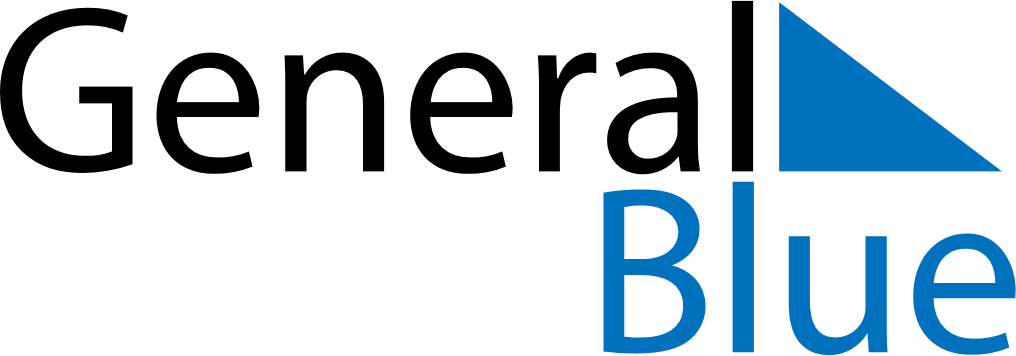 April 2019April 2019April 2019BelizeBelizeMondayTuesdayWednesdayThursdayFridaySaturdaySunday123456789101112131415161718192021Good FridayEaster SaturdayEaster Sunday22232425262728Easter Monday2930